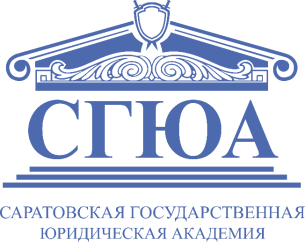 СЕКТОР СОДЕЙСТВИЯ ТРУДОУСТРОЙСТВУ ВЫПУСКНИКОВ_______________________________________________________________________________РЕЗЮМЕ    Образование – высшее410056, г. Саратов, ул. Вольская, 1корп..5, каб. 315 А, 3 этажтел:       (8452) 29-90-20факс:    (8452) 20-56-58e-mail:    otv@ssla.ruФИОГод рожденияАдрес пропискиСемейное положениеМоб. тел.e-mail:Годы (начиная с последнего места учебы)Место учебы (начиная с последнего места учебы)КвалификацияНаличие красного дипломаДополнительное образованиеДополнительное образованиеГодыМесто учебы, специальность, квалификацияОтношение к воинской обязанности (для юношей)Отношение к воинской обязанности (для юношей)Служба в Вооруженных силахНаличие военного билета (категория)Военная подготовкаОтсрочка от армииПрофессиональный опытПрофессиональный опытГоды (начиная с последнего места работы, стажировки, практики)Место работы, стажировки, практики (начиная с последнего)Ключевые навыки Ключевые навыки (указать не менее 5-6 навыков практической работы)(указать не менее 5-6 навыков практической работы)Личные достижения Личные достижения (участие и победы в научно-практических конференциях, спортивных соревнованиях, участие  общественной работе)(участие и победы в научно-практических конференциях, спортивных соревнованиях, участие  общественной работе)Иностранный язык Иностранный язык (какими языками владеете, уровень владения)(какими языками владеете, уровень владения)Наличие водительского удостоверения Наличие водительского удостоверения (категория управления транспортным средством)(категория управления транспортным средством)Дополнительная информация Дополнительная информация (личностные качества)(личностные качества)